	บันทึกข้อความ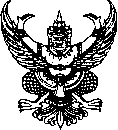 ส่วนราชการ  ที่  	วันที่ เรื่อง  เรียน  ผู้อำนวยการวิทยาลัยการสาธารณสุขสิรินธร จังหวัดชลบุรี		ภาควิชา................................................................... มีความประสงค์ขอปรับเปลี่ยนแผนการศึกษาหลักสูตร................................................................................ ภาคการศึกษา.................. ปีการศึกษา.........................รายละเอียดดังนี้		จึงเรียนมาเพื่อโปรดพิจารณาอนุมัติด้วย จะเป็นพระคุณ					................................................. หัวหน้าภาควิชา (................................................)ความเห็นหัวหน้ากลุ่มงานบริการการศึกษา    …………………….…………..…………………    …………………….…………..…………………          …………………..…………………             (นางเพิ่มสุข ศรีภิญโญ)       หัวหน้ากลุ่มงานบริการการศึกษาผู้อำนวยการด้านวิชาการ					ผลการพิจารณาของผู้อำนวยการวิทยาลัยฯ   ………………………….………...………………				 อนุมัติ	 ไม่อนุมัติ   …………………………………………………….				 สำเนาแจ้งกลุ่มงานบริการการศึกษา         ……………………………………….         (นางฐิติมา เดียววัฒนวิวัฒน์)					    ……..………………………………………….                  รองผู้อำนวยการด้านวิชาการ                                                   (………………..……..…………..………….)	                       	       		รายวิชาที่ปรับเปลี่ยนแผนการศึกษาตาม มคอ.๒แผนการศึกษาตาม มคอ.๒แผนการศึกษาที่ขอปรับเปลี่ยนแผนการศึกษาที่ขอปรับเปลี่ยนเหตุผลรายวิชาที่ปรับเปลี่ยนชั้นปีภาคการศึกษาชั้นปีภาคการศึกษารหัสวิชา ชื่อวิชา